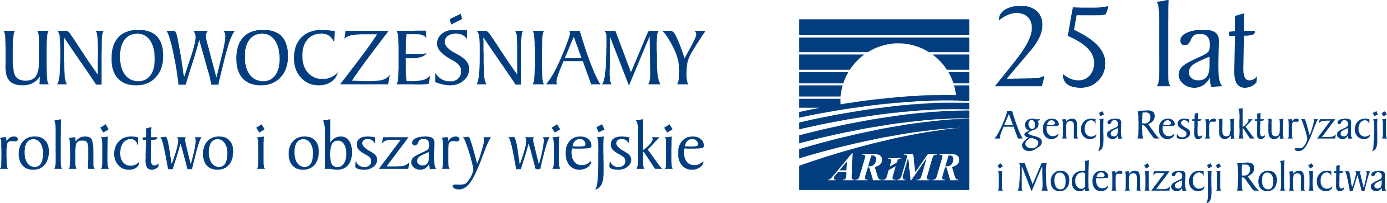 ABC modernizacji – wielka szansa dla dużych rolnikówPół miliona lub nawet bez mała dwa razy tyle? Takie pieniądze wchodzą teraz w grę przy modernizacji gospodarstw produkujących prosięta, bydło mleczne lub mięsne. Sprawdź, bo ten nabór może być także dla Ciebie.  Wnioski przyjmujemy do 27 maja 2019 r. Oto najważniejsze zmiany.Pierwsza zmiana: zniesienie konieczności dokumentowania przychodu ze sprzedażyW rozpoczętym w piątek, 29 marca naborze – w porównaniu z ubiegłorocznym – wprowadzono istotne zmiany. Jedną  z najważniejszych korzyści dla rolników jest to, że osoby które prowadziły działalność rolniczą przez okres krótszy niż 12 miesięcy poprzedzających miesiąc złożenia wniosku o przyznanie pomocy, nie muszą już dokumentować uzyskania przychodu ze sprzedaży produktów rolnych. Druga zmiana: szansa na dosprzętowienie gospodarstwa i zakup maszynDodatkowo poszerzono katalog kosztów, które kwalifikują się do refundacji we wskazanych obszarach. Rolnicy, którzy nie występowali dotychczas o pomoc w ramach obszaru a, b lub c mogą ubiegać się o uzyskanie dofinansowania  m.in. na zakup maszyn, urządzeń oraz infrastruktury technicznej, służących do prowadzenia produkcji w danym obszarze wsparcia, o ile jednocześnie realizują inwestycje związane bezpośrednio z budową lub modernizacją budynków inwentarskich, magazynów paszowych (w tym ich wyposażaniem), czy też adaptacją innych istniejących w gospodarstwie budynków na budynki inwentarskie (w tym wyposażaniem takich budynków) w danym rodzaju produkcji. Zawsze można realizować w tych obszarach operacje związane wyłącznie z budynkami inwentarskimi i magazynami paszowymi. Natomiast rolnicy, którzy w latach 2015-2018 złożyli wnioski o przyznanie pomocy na inwestycje w "Modernizację gospodarstw rolnych" w obszarach a, b lub c i ją otrzymali lub są w trakcie realizacji zaplanowanych przedsięwzięć, mogą ubiegać się o pomoc w ramach tego samego obszaru na operacje niezwiązane bezpośrednio z budową lub modernizacją budynków inwentarskich czy magazynów paszowych. Rolnicy mogą składać wnioski o przyznanie dofinansowania na zakup maszyn, urządzeń, wyposażenia do produkcji rolnej, itp. mogących służyć produkcji w obszarze wsparcia, w którym rolnik uprzednio ubiegał się o pomoc. Warunkiem skorzystania z tego udogodnienia jest, aby rolnik nie wykorzystał całego limitu wsparcia przysługującego w PROW 2014-2020.Inne zmiany: bez wsparcia na modernizację budynków do produkcji rolnej i zmiana w punktacjiW tym roku nie można otrzymać wsparcia na pokrycie kosztów dokończenia: budowy, przebudowy lub remontu połączonego z modernizacją budynków lub budowli wykorzystywanych do produkcji rolnej. Z kolei osoby wspólnie wnioskujące nie mogą realizować inwestycji trwale związanych z gruntem lub nieruchomością (np. budowa budynków, przebudowa).Zmiany nie ominęły również punktacji – zmieniono liczbę punktów, które można otrzymać w ramach niektórych kryteriów przy ocenie wniosków, tak że np. za kryterium wieku przyznawany będzie tylko 1 punkt, jednocześnie obniżając minimum punktowe w obszarach a-c, które wnioskodawca musi otrzymać aby uzyskać pomoc finansową z 4 do 3 punktów. Dopuszczono – w uzasadnionych przypadkach – możliwość wydłużenia terminu realizacji operacji lub złożenia wniosku o płatność końcową o dodatkowe 6 miesięcy, ponad określone (odpowiednio 24, 36 czy 60 miesięcy).Wysokość pomocy bez zmianTak, jak dotychczas poziom dofinansowania wynosi standardowo 50 proc poniesionych kosztów kwalifikowalnych na realizację danej inwestycji. Może on być jednak wyższy i wynieść 60 proc. w przypadku, gdy o pomoc ubiega się młody rolnik lub gdy wniosek składa wspólnie kilku rolników. Wysokość wsparcia zależy od rodzaju produkcji i w całym okresie realizacji PROW  2014-2020 może maksymalnie wynieść 500 tys. zł., jedynie na rozwój produkcji prosiąt 900 tys. zł, przy czym 200 tys. zł w ramach tych limitów można przeznaczyć na inwestycje niezwiązane bezpośrednio z budową, modernizacją budynków inwentarskich, w tym ich wyposażaniem, lub adaptacją innych istniejących w gospodarstwie budynków na budynki inwentarskie, w tym ich wyposażaniem, lub budową lub modernizacją magazynów paszowych w gospodarstwach, w których jest prowadzona produkcja zwierzęca, w tym ich wyposażaniem tj. m.in na zakup maszyn urządzeń do produkcji rolnej.Warto pamiętać, że limity wymienione powyżej, nie łączą się.Kto może ubiegać się o dofinansowanie?Pomoc może być przyznawana rolnikowi, który: jest posiadaczem samoistnym lub zależnym gospodarstwa rolnego o powierzchni od 1 do 300 ha lub prowadzi dział specjalny produkcji rolnej; w gospodarstwie tym prowadzi zarobkową działalność rolniczą w zakresie produkcji zwierzęcej lub roślinnej – z wyłączeniem chowu i hodowli ryb oraz ma nadany numer identyfikacyjny w trybie przepisów o krajowym systemie ewidencji producentów, ewidencji gospodarstw rolnych oraz ewidencji wniosków o przyznanie płatności – w przypadku wspólników spółki cywilnej numer powinien być nadany tej spółce.Aby otrzymać wsparcie gospodarstwo rolne musi spełniać również wymogi dotyczące wielkości ekonomicznej. W przypadku inwestycji związanej z obszarem a – wielkość ekonomiczna gospodarstwa powinna wynosić od 10 tys. euro do 250 tys. euro, natomiast w przypadku obszarów b i c od 10 tys. euro do 200 tys. euro. W przypadku wniosków składanych wspólnie suma wielkości ekonomicznej wszystkich gospodarstw powinna wynosić co najmniej 15 tys. euro, a dopiero po zrealizowaniu inwestycji każde z wnioskujących gospodarstw ma osiągnąć wartość co najmniej 10 tys. euro.Gdzie złożyć wniosek?Wnioski przyjmowane będą przez oddziały regionalne ARiMR właściwe ze względu na miejsce realizacji inwestycji. Wniosek składa się osobiście lub przez upoważnioną osobę, albo przesyłką rejestrowaną, nadaną w placówce Poczty Polskiej S.A. Wniosek o przyznanie pomocy może być złożony również osobiście albo przez upoważnioną osobę za pośrednictwem biura powiatowego ARiMR, znajdującego się na obszarze właściwości miejscowej oddziału regionalnego właściwego ze względu na miejsce realizacji operacji. W przypadku wniosków składanych wspólnie, a dotyczących gospodarstw położonych na obszarze więcej niż jednego województwa, wniosek należy złożyć w tym województwie, w którym położona jest ich największa część.Więcej informacji dostępnych jest na stronie www.arimr.gov.pl,  https://www.facebook.com/MalopolskiARiMR oraz w biurach powiatowych ARiMR.  